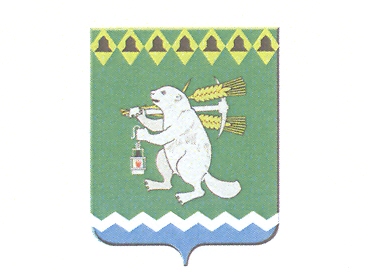 ПРОЕКТДума Артемовского городского округаVI созыв заседание       РЕШЕНИЕОт    29 июня 2017 года                                              			           №_____О повестке     заседания Думы Артемовского городского округаВ соответствии со статьей 11 Регламента Думы Артемовского городского округа, принятого решением Думы от 13 октября 2016 года   № 11,Дума Артемовского городского округа РЕШИЛА:Утвердить повестку    заседания  Думы Артемовского городского округа:1.О представлении к награждению Почетной грамотой Законодательного Собрания Свердловской области Солдатовой Людмилы Станиславовны.Докладывает А.М.Шарафиев, председатель постоянной комиссии по вопросам местного самоуправления, нормотворчеству и регламента.        2. О представлении к награждению Почетной грамотой Законодательного Собрания Свердловской области Постоваловой Нины Геннадьевны.Докладывает А.М.Шарафиев, председатель постоянной комиссии по вопросам местного самоуправления, нормотворчеству и регламента.         3. О представлении к награждению Почетной грамотой Законодательного Собрания Свердловской области  Осокина Александра Федоровича.Докладывает А.М.Шарафиев, председатель постоянной комиссии по вопросам местного самоуправления, нормотворчеству и регламента.	4.  О представлении к награждению Почетной грамотой Законодательного Собрания Свердловской области  Емельяновой Надежды Александровны Докладывает А.М.Шарафиев, председатель постоянной комиссии по вопросам местного самоуправления, нормотворчеству и регламента.	5. О представлении к награждению Почетной грамотой Законодательного Собрания Свердловской области  Плешковой  Ирины Анатольевны.Докладывает А.М.Шарафиев, председатель постоянной комиссии по вопросам местного самоуправления, нормотворчеству и регламента.	6. О представлении к награждению Почетной грамотой Законодательного Собрания Свердловской области  Кузьминых  Светлану Васильевну.Докладывает А.М.Шарафиев, председатель постоянной комиссии по вопросам местного самоуправления, нормотворчеству и регламента.7.  О ходе исполнения пункта 2 решения Думы Артемовского городского округа от 16.02.2017 № 98 «Информация  о содержании в исправном и работоспособном состоянии дымоходов и вентиляционных каналов жилых помещений в многоквартирных и жилых домах».Докладывает А.И.Миронов, заместитель главы Администрации-  начальник Управление  по городскому  хозяйству и жилью.8. О готовности Артемовского городского округа к пожароопасному периоду 2017 года.Докладывает  А,С.Никонов, заведующий отделом по делам гражданской обороны, чрезвычайным ситуациям, пожарной безопасности и мобилизационной работе Администрации Артемовского городского округа.	9. Об исполнении бюджета Артемовского городского округа за 2016 год.Докладывают: О.Г.Бачурина, начальник Финансового управления Администрации Артемовского городского округа;Е.А.Курьина, председатель Счетной палаты  Артемовского городского округа.10. О внесении изменений и дополнений в Положение о бюджетном процессе в Артемовском городском округе, утвержденное решением Думы Артемовского городского округа от 26.02.2015 № 624.Докладывает О.Г.Бачурина, начальник Финансового управления Администрации Артемовского городского округа.11. О подготовке муниципальных образовательных учреждений Артемовского городского округа к 2017/2018 учебному году.Докладывает Н.В.Багдасарян, начальник Управления образования Артемовского городского округа.	12. Об итогах отопительного периода 2016-2017 года.Докладывает А.И.Миронов,   заместитель главы Администрации- начальник Управления по городскому хозяйству и жилью.	13. О реализации подпрограммы «Газификация Артемовского городского округа» муниципальной программы «Развитие Артемовского городского округа на период до 2020 года» за 2016 год.Докладывает А.И.Миронов,   заместитель главы Администрации- начальник Управления по городскому хозяйству и жилью.14. О реализации на территории Артемовского городского округа в 2016 году мероприятий государственной программы Свердловской области «Развитие физической культуры, спорта и молодежной политики в Свердловской области до 2020 года» в части улучшения жилищных условий молодых семей Докладывает А.И.Миронов,   заместитель главы Администрации- начальник Управления по городскому хозяйству и жилью.	15. О внесении изменений в Положение об Управлении культуры Администрации Артемовского городского округа.Докладывает Е.Б.Сахарова,  начальник  Управления культуры Администрации Артемовского городского округа.	16. От направлении депутатов Думы Артемовского городского округа в состав общественной комиссии по обеспечению реализации подпрограммы 11 «Обеспечение и развитие дорожного хозяйства, систем наружного освещения и благоустройства»  муниципальной программа  Артемовского городского округа «Развитие Артемовского городского округа на период до 2020 года».Докладывает А.И.Миронов,   заместитель главы Администрации- начальник Управления по городскому хозяйству и жилью.          17. О внесении изменений в Положение о Территориальном органе местного самоуправления села Мироново с подведомственной территорией населенных пунктов: деревня Бучино, деревня Луговая, деревня Родники, село Липино.Докладывает В.В.Серебренников, председатель ТОМС с. Мироново.18.  О внесении изменений в Положение о Территориальном органе местного самоуправления поселка Буланаш с подведомственной территорией населенного пункта Дальний Буланаш.Докладывает   Л.И.  Вандышева, председатель ТОМС п. Буланаш.	19. О внесении изменений в Положение о Территориальном органе местного самоуправления села Мостовского с подведомственной территорией населенных пунктов: деревня Лисава, деревня НалимовоДокладывает Г.А.Скутин, председатель ТОМС с. Мостовского.	20. О внесении изменений в Положение о Территориальном органе местного самоуправления села Большое Трифоново с подведомственной территорией населенных пунктов: деревня Малое Трифоново, поселок Кислянка.Докладывает А.С.Иванов, председатель ТОМС с. Большое Трифоново.	21. О внесении изменений в Положение о Территориальном органе местного самоуправления поселка Сосновый Бор с подведомственной территорией населенных пунктов: поселок Белый Яр, поселок Елховский, поселок Упор, село Писанец.Докладывает Е.А.Королева, председатель ТОСМ с. Сосновый Бор.	22. О внесении изменений в Положение о Территориальном органе местного самоуправления села Лебедкино с подведомственной территорией населенных пунктов: поселок Боровской, поселок Каменка, поселок Среднеборовской, село Антоново, село Бичур.Докладывает С.Н.Ситников, председатель ТОМС с. Лебедкино.	23. О внесении изменений в Положение о Территориальном органе местного самоуправления села Шогринское с подведомственной территорией населенных пунктов: поселок Брагино, поселок Катковые Поля, село Сарафаново.Докладывает  В.А.Шавкунов, председатель ТОМС  с. Шогринского.	24. О внесении изменений в Положение о Территориальном органе местного самоуправления села Покровское с подведомственной территорией населенного пункта поселка Заболотье.Докладывает Д.С. Авдеев, председатель ТОМС с. Покровского.	25. О внесении изменений в Положение о Территориальном органе местного самоуправления поселка Незевай.Докладывает С.И.Пьянков, председатель ТОМС п. Незевай.	26. О внесении изменений в Положение о Территориальном органе местного самоуправления поселка Красногвардейский.Докладывает С.И.Гиршфельд, председатель ТОМС п.Красногваредейского.	27. О внесении изменений в Положение об Управлении образования Артемовского городского округа.Докладывает Н.В.Багдасарян, начальник Управления образования Артемовского городского округа.Информация Счетной палаты Артемовского городского округа «О результатах контрольного мероприятия «Проверка правильности исчисления, полноты и своевременности внесения доходов в бюджет Артемовского городского округа от перечисления части прибыли, остающейся после уплаты налогов и иных обязательных платежей, за 2015-2016 годы муниципальным унитарным предприятием Артемовского городского округа «Центральная районная аптека № 198», соблюдение порядка управления и распоряжения имуществом, переданным на праве хозяйственного ведения».Докладывает Е.А.Курьина, председатель Счетной палаты  Артемовского городского округа.О внесении изменений в Программу управления муниципальной собственностью Артемовского городского округа на 2016-2018 годы.Докладывает Юсупова Валентина Александровна, председатель Комитета по управлению муниципальным имуществом Артемовского городского округа. О присвоении  звания  «Почетный гражданин  Артемовского городского округа».Докладывают А.В.Самочернов, глава Артемовского городского округа;А.М.Шарафиев, председатель постоянной комиссии по вопросам местного самоуправления, нормотворчеству и регламента.	31. Информация Счетной палаты Артемовского городского округа по отчету об исполнении бюджета Артемовского городского округа за 1 квартал 2017 года.Докладывает Е.А.Курьина, председатель Счетной палаты  Артемовского городского округа.32.О награждении Почетными грамотами Думы Артемовского городского округа и  вручении Благодарственного письма Думы Артемовского городского округа.Докладывает А.М.Шарафиев, председатель постоянной комиссии по вопросам местного самоуправления, нормотворчеству и регламента.33. О назначении и проведении публичных слушаний по проекту решения Думы Артемовского городского округа «О внесении изменений в Устав Артемовского городского округа».Докладывает А.М.Шарафиев, председатель постоянной комиссии по вопросам местного самоуправления, нормотворчеству и регламента.       34.  О результатах рассмотрения публичных слушаний по отчету об исполнении бюджета и проекту решения Думы Артемовского городского округа  «Об утверждении отчета об исполнении  бюджета   Артемовского городского округа  за 2016 год».Докладывает А.Ю,Соловьев, председатель постоянной комиссии по  экономическим вопросам, бюджету и налогам35. О направлении в состав Совета по образованию при главе Артемовского городского округа депутата Думы Артемовского городского округа.Докладывает  В.С.Малых, председатель комиссии по социальным вопросам и делам молодежи.Председатель ДумыАртемовского городского округа 		                                 К.М.Трофимов